Урок русского языка с применением когнитивной технологии обучения. 2 класс.           Тема урока: «прилагательное».Цели урока: - познакомиться с новой частью речи: сформулировать понятие «прилагательное» на уровне понимания, определив  его существенные признаки;- научиться узнавать прилагательное в предложениях по этим признакам;- развить речь, уметь делать и аргументировать свои выводы;-развивать коммуникативные навыки (общение, умение работать в паре, ответственность друг перед другом); Оборудование урока: учебник, карточки  с заданием разного уровня сложности, презентация к уроку. Ход урока.1этап: Входная диагностика. Метод: «Дополнение граф-схемы».1уровень (высокий)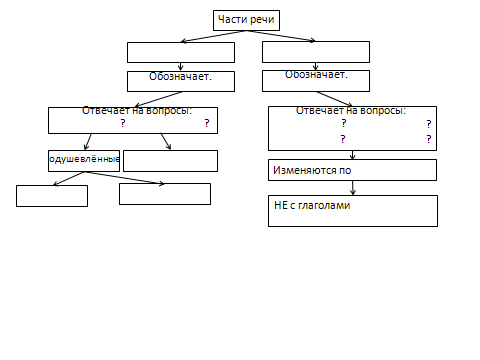 2уровень (средний).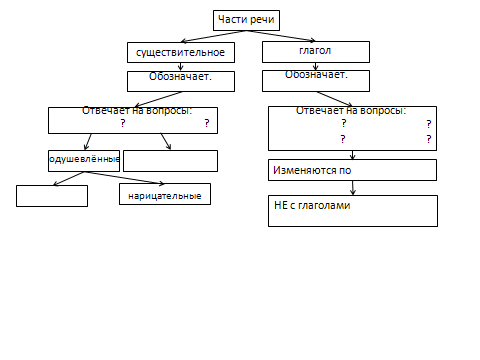 3уровень (низкий).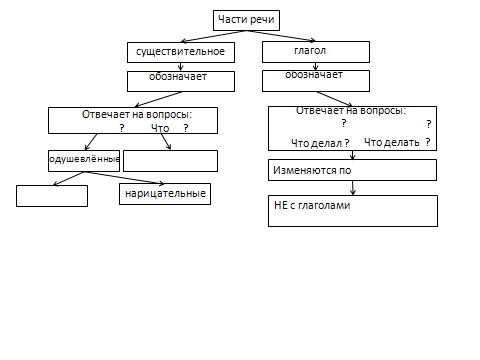 Проверка по образцу. Сигналом «карточек – светофоров» даем понять, правилен или нет ответ.Корректировка знаний.2 этап: Входная диагностика. Разбей на группы.Учитель: «Проверим, как вы умеете определять знакомые части речи».  Карточка зеленого цвета со словами: белая, кресло, растёт, робкий, дорога, пишут, бумажное, заяц, широкие, Задание для 1уровня: распределите слова на три столбика.Задание для 2 и 3уровня: распределите слова на три столбика.существительное                     глагол                               ----------_______________                 ____________                  _____________________________                 ____________                  _____________________________                                                           ______________                                                                                         ______________Взаимопроверка в парах. Проверка по образцу. Сигналом «карточек – светофоров» даем понять, правилен или нет ответ.3этап: Самоопределение к деятельности. Декларативная информация.Учитель: -На какие вопросы отвечают слова первого столбика?-Что обозначают слова первого столбика?-Как называется часть речи, которая обозначает предметы и отвечает на вопросы кто? что?-На какие вопросы отвечают слова второго столбика?-Что обозначают слова второго столбика?-Как называется часть речи, которая обозначает действие предмета и отвечает на вопросы что делает? что делают?-Что обозначают слова третьего столбика? (Белая-цвет, робкий-внутреннее качество, бумажное-материал, широкие-размер).Эти слова можно назвать одним словом- признаки предметов.-На какие вопросы отвечают слова третьего столбика?( Какая? Какой? Какое? Какие?-Попробуйте определить тему сегодняшнего урока.-Имя прилагательное. -Давайте попробуем сформулировать цели сегодняшнего урока.-Что такое имя прилагательное?Работа с учебником-стр.86. правило 4 этап: Первичное закрепление декларативной информации. Задание для 1уровня:Образуй и запиши новые однокоренные слова. Молоко (какой?)-__________________Удача (какой?)-   __________________Учебник (какой?)__________________Зелень (какой?)   __________________Море (какой?)    ___________________Задание для 2 уровня:Определи часть речи данных слов. В каждой группе подчеркни «лишнее» слово.Цветочный, длинный, затопил, солнечный.Воробьиный, морской, сладкий, мальчик.Лебедь, школьная, железная, правильная.Тёмное, желтое, озеро, красивое.  Задание для 3 уровня:                         Тест.Выбери правильный ответ.Имя прилагательное это:текстсловочасть речиИмя прилагательное отвечает на вопросыкто? что?какой? какая? какие? какое?что делает? что делают? что делал? что делать?Имя прилагательное обозначает:предметпризнак предметадействие предметаКакой частью речи является выделенное слово?Бабочка прилетела на полянку и села на белую ромашку. именем существительнымименем прилагательнымглаголом Взаимопроверка в парах. Сверка с образцом. Сигналом «карточек – светофоров» даем понять, правилен или нет ответ.  Коррекция первичного закрепления.5 этап: Рефлексия.Составьте предложения. Озаглавьте полученный текст. Запишите его в тетрадь. Найдите имена прилагательные.Пришла, весна, долгожданная.
Травка, зелёная, появилась.
Весеннее, пригрело, ласково, солнышко.6 этап: Вывод.Учитель: Ребята так что такое имя прилагательное?Самостоятельный вывод учащихся.В заключение ученики оценивают свою работу на уроке, используя «светофорчики».Домашнее задание: разноуровневые упражнения из рабочей тетра-ди.Задание для 1уровня:Стр.42, упр.90.Задание для 2 и 3 уровня:Стр.42, упр.91.